AMASRA LİMANI MENDİREK ONARIMI İNŞAATI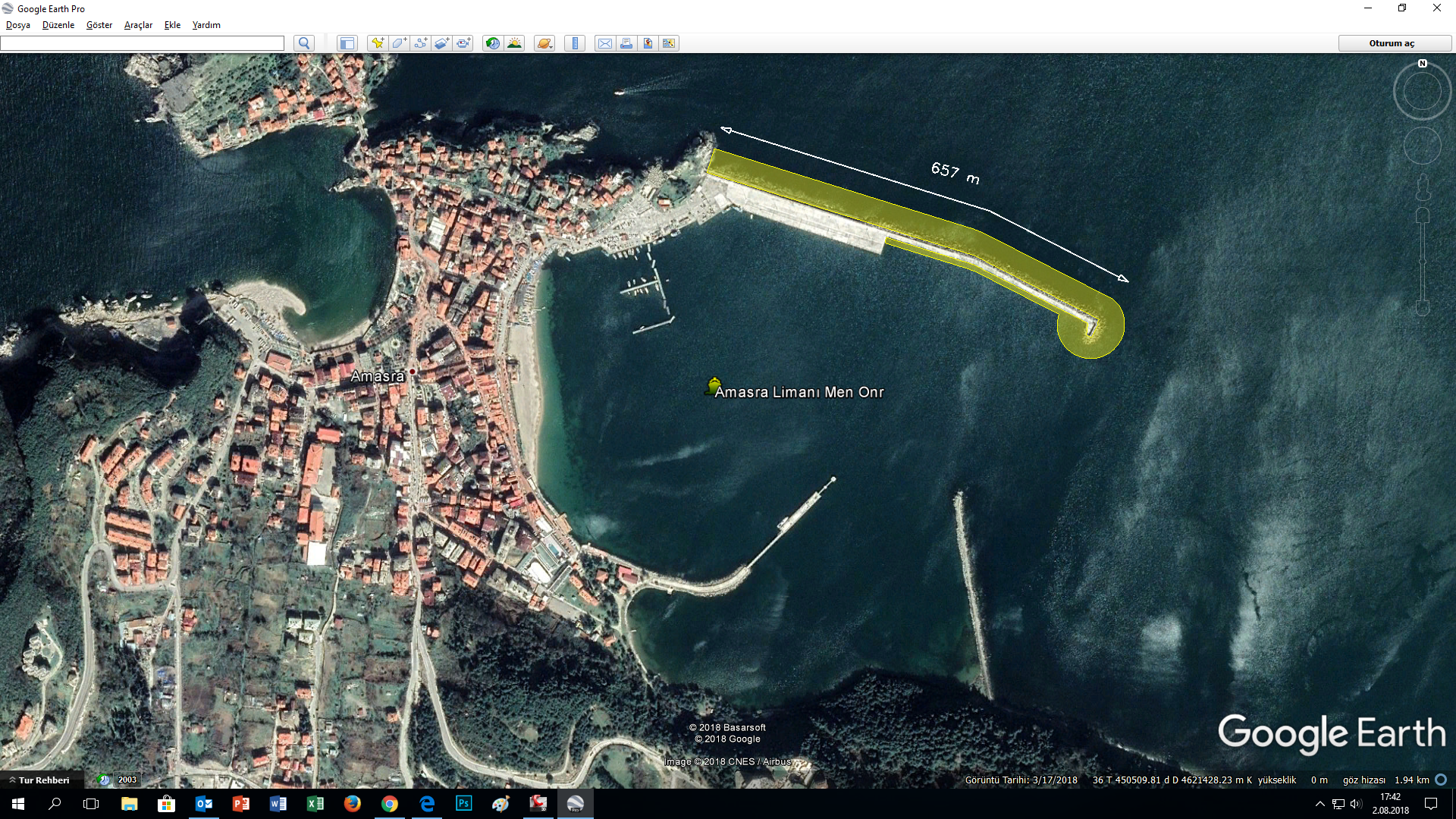 Proje bedeli			: 43.125.000 TLBaşlangıç/Bitiş		: 25.01.2018-25.12.2022Kapasitesi			: Korunan su alanı 180.000 m2, toplam geri saha alanı: 19.600 m2 Sağladığı faydalar		: Yolcu gemilerinin Amasra İlçesine uğrak yapabilmesini sağlamak ve yöredeki küçük tekne ve yatlara bağlama imkânı sunmak.